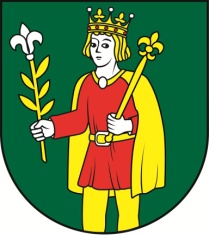 Obec Štitáre, Pri prameni 14, 951 01 ŠtitáreOznámenie o konaní 5. zasadnutia Obecného zastupiteľstva obce Štitáre, ktoré sa uskutoční dňa 22.06.2017 v ŠtitárochStarostka obce Štitáre v zmysle § 13 ods. 4 písm. a) zákona č. 369/1990 Zb. o obecnom zriadení v znení neskorších zmien a doplnkov oznamuje konanie 5. zasadnutia Obecného zastupiteľstva, ktoré sa uskutoční dňa 22.06. 2017 t. j. (vo štvrtok) v Spoločenskom dome v Štitároch. Začiatok zasadnutia je stanovený na 19.00 hodinu.V Štitároch, 14.06.2017					    	Ing. Zuzana Vinkovičová, v. r.						          Starostka obce			Obec Štitáre, Pri prameni 14, 951 01 ŠtitáreNávrh programu5.  ZASADNUTIA OBECNÉHO ZASTUPITEĽSTVA,na 22. júna 2017Program:Zahájenie              Voľba návrhovej komisie, overovateľov zápisnice a zapisovateľkySchválenie programu zasadnutiaInterpelácie poslancovStanovisko hlavného kontrolóra obce Štitáre k záverečnému účtu za rok 2016Správa nezávislého audítora Záverečný účet obce Štitáre a rozpočtové hospodárenie za rok 2016Návrh poslanca Petra Hörika na likvidáciu cyklotrasy pri Spoločenskom domeŽiadosť Slavomíra Mokráša o poskytnutie vysvetlenia poslancov ohľadne           poplatku za komunálny odpad a drobný stavebný odpad.RôzneDiskusia Schválenie prijatých uzneseníZáverIng. Zuzana Vinkovičová, v. r.							   starostka obce ŠtitáreV Štitároch, dňa: 14.06.2017